«Менеджер по оплате и нормированию труда». Дистанционное обучение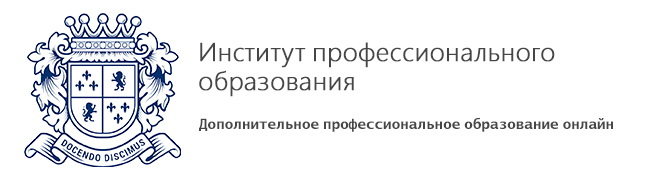 Описание программы:дополнительной профессиональной программы профессиональной переподготовки «Менеджер по оплате и нормированию труда»Цель обучения: Получение знаний, умений и навыков по программе обучения, предусматривающих профессиональную подготовку специалиста по оплате и нормированию труда, менеджера по персоналу, необходимых для выполнения профессиональной деятельности.Формирование и расширение профессиональных компетенций, необходимых для выполнения профессиональных задач.Категория слушателей: Специалисты по оплате и нормированию труда, менеджеры по персоналу, инженеры по нормированию труда; экономисты по труду, специалисты кадровых служб и учреждений занятости, специалисты по кадрам и профориентацииСроки обучения:Профпереподготовка - 512 часов - полный срок обучения по программе.Повышение квалификации – 72 часа – полный срок обучения программе.Содержание программы:№ДисциплинаОбъем аудиторной нагрузкиОбъем аудиторной нагрузкиОбъем аудиторной нагрузкиФорма итогового контроля№ДисциплинаВсегоЛекцииСамостоятельная работа студентовФорма итогового контроля1Основы менеджмента361818зачет2Трудовое право442222зачет3Экономика труда361818зачет4Социология труда361818зачет5Основы управления персоналом542727зачет6Организационное поведение361818зачет7Психология личности361818зачет8Маркетинг персонала361818зачет9Организация труда персонала542727зачет10Организация оплаты труда542727зачет11Аудит и контроллинг персонала542727зачет12Мотивация трудовой деятельности361818зачет13Итоговая работаВКР ИТОГО:512256256